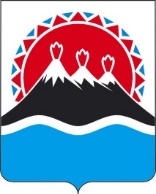 РЕГИОНАЛЬНАЯ СЛУЖБАПО ТАРИФАМ И ЦЕНАМ КАМЧАТСКОГО КРАЯПОСТАНОВЛЕНИЕВ соответствии с Федеральным законом от 07.12.2011 № 416-ФЗ 
«О водоснабжении и водоотведении», постановлением Правительства Российской Федерации от 13.05.2013 № 406 «О государственном регулировании тарифов в сфере водоснабжения и водоотведения», приказом ФСТ России от 27.12.2013 
№ 1746-э «Об утверждении Методических указаний по расчету  регулируемых  тарифов в сфере водоснабжения и водоотведения», постановлением Правительства Камчатского края от 07.04.2023 № 204-П «Об утверждении Положения о Региональной службе по тарифам и ценам Камчатского края», протоколом Правления Региональной службы по тарифам и ценам Камчатского края ХХ.12.2023 № ХХ, на основании заявления ПАО «Камчатскэнерго» от 26.04.2023 № 02/2893 (вх. от 28.04.2023 № 90/1642).ПОСТАНОВЛЯЮ:Установить тарифы на подключение (технологическое присоединение) к централизованной системе горячего водоснабжения ПАО «Камчатскэнерго» объектов заявителей в Камчатском крае на 2023 год согласно приложению к настоящему постановлению.2.	Настоящее постановление вступает в силу с 1 января 2024 года.Приложение к постановлению Региональной службы по тарифам и ценам Камчатского края от ХХ.ХХ.2023 № ХХТарифы на подключение (технологическое присоединение) к централизованной системе горячего водоснабжения ПАО «Камчатскэнерго» объектов заявителей в Камчатском крае на 2024 год. (без учета НДС)[Дата регистрации] № [Номер документа]г. Петропавловск-КамчатскийОб установлении тарифов на подключение (технологическое присоединение) к централизованной системе горячего водоснабжения ПАО «Камчатскэнерго» объектов заявителей в Камчатском крае на 2024 годРуководитель[горизонтальный штамп подписи 1]М.В. ЛопатниковаN п/пНаименованиеЕдиница измеренияСтавки тарифа12341Ставка тарифа на подключаемую (технологически присоединяемую) нагрузкутыс. руб./ куб. м/сут.0,3912Ставка тарифа за расстояние от точки подключения (технологического присоединения) объекта заявителя до точки подключения сетей к объектам централизованных систем горячего водоснабжения (за протяженность водопроводной сети), в расчете на 1 км2.1бесканальная прокладка трубопроводов диаметром от 70 мм до 100 ммтыс. руб./км41 065,81